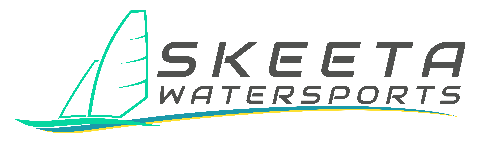 Warranty Claim FormPlease read the warranty page in your rigging guide to determine whether a claim is applicable.If you want to make a warranty claim against a Skeeta Watersports product, please complete all the details below.Once completed, you must email this form along with detailed pictures and proof of purchase to sales@skeetawatersports.comCustomer informationProduct informationName:Email:Address:Date of claim:Dealer:Date of purchase:Skeeta/Nikki:Serial #:Date of failure:Description of failure (please provide as much detail as possible):Description of failure (please provide as much detail as possible):Description of failure (please provide as much detail as possible):Description of failure (please provide as much detail as possible):Office use onlyOffice use onlyOffice use onlyOffice use onlyDate claim received:Claim approved by:Action needed:Replacement RepairCredit